“Selv det mindste fine,sjove spas skal der være dybde i”6.s.e.påske i Lyngby og RubjergSalmer: 752,218,289,,298,476,722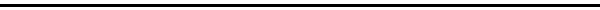 Kære menighedOverskriften for min prædiken til i dag er: “Selv det mindste spas skal der være dybde i”. Det var overskrift for en artikel med skuespilleren og forfatteren Jytte Abildstrøm. Jeg tror, de fleste af os elsker hende. Hun er alternativ på mange fronter, velsignet alternativ, og hun vil noget. Hun har skrevet bøger sammen med filosoffen Søren Leth. “Vi prøver med bøgerne at få forældre til at tale med deres børn om det åndelige, og det er så vigtigt, for vi kan ikke kun leve med en materialistisk tilfredsstillelse. Så bliver det luft over plankeværket. Selv det mindste fine, sjove spas skal der være dybde i”.Jytte Abildstrøm fortæller: “Jeg har et fast program hver morgen. Først lidt havregrød og en kop urtete. Og så mit lillebitte gymnastikprogram. Det er så godt at strække sig i en trapez om morgenen. Jeg har også et bræt med to pedaler liggende under min køkkenstol, så jeg kan motionere benene. Når jeg har gjort det, tager jeg mine ayurvediske briller på. Det er sådan et par briller, der ligner et par almindelige solbriller, men med en masse små bitte huller i stedet for glas. Jeg øver mig i at se nært og fjernt med dem på, og det er helt fantastisk stimulerende for øjemuskulaturen.”Og så siger hun det vigtigste. Hun siger: “Hvis vi skal have et spirituelt og vedvarende liv både fysisk og åndeligt, skal vi gøre os lidt umage!”Jytte Abilstrøms morgenprogram mindede mig om Sara Susanne i romanen “Hundrede År” af Herbjørg Wassmo: “Når hun strakte sig om morgenen, følte hun nøje efter at dagen var en gave.”Sara Susanne er af samme slags som Jytte Abildstrøm: Det er så godt at strække sig i en trapez om morgenen. Det er godt at mærke livet og taknemmeligheden.Hvad det altsammen handler om og giver mig lyst til at tænke videre på, er sammenhængen mellem vores materialistiske liv og vores åndelige liv. De to kunstnere skærper lysten til at understrege det vigtige i at gøre sig umage også med det åndelige liv, for ellers falder det hele fra hinanden og der bliver ingen tilfredsstillelse ved noget af det.Profeten Joel i Det gamle Testamente drømmer om det, når han hører, hvordan Gud siger, at han vil udgyde sin ånd over mennesker. Deres sønner og døtre skal profetere, deres gamle skal have drømme, deres unge se syner.At være et menneske, er ikke bare at tilfredsstille sult og tørst og lyst til tryghed og begær og magt og rigdom, men er også at få stillet sig sådan i livet, at noget af den ånd Gud vil udgyde over sin skabning, rammer os. Og alt det, som Jesus beder om i sin ypperstepræstelige bøn, om enheden mellem Gud og ham og mellem Gud og menneske, handler om det samme, at der er en åndelig side af livet, vi må anstrenge os for at udvikle og passe på.Det er det, vi gør her i kirken, søndag efter søndag, så godt det nu kan lade sig gøre. Her forsøger vi at se, at vi på en eller anden måde via evangeliet altså er i slægt med den allerinderste magt i denne verden, Gud og skaberen selv. Vi er gjort af samme stof, som alt andet i universet er skabt af. Evangeliet vil lære os, at vi ikke er smidt ud af Edens have, som vi alt for ofte tror, fordi vi har besvær med vores skyldfølelser og vores mistro til livet. Nøglen til Paradis ligger i at tænke videre med Jesus i dagens tekst, som er så tæt og koncentreret, at den skal læses igen og igen. Den er som en kabbalah tekst, en mysterietekst, hvor vi skal tænke os ind i en enhed med Gud selv og verdens allerinderste energier. Jesus siger ovenikøbet, at vi, når vi anstrenger os med at kigge nært og fjernt, får mulighed for at se den herlighed, der var før verden blev grundlagt.Vi er af samme stof som skaberen, og vi er sat i verden for at fuldstændiggøre Guds vilje. For hver ugedag, hvor Gud skaber verden, slutter forfatteren med at sige, at Gud så, at det skabte var såre godt. Men der er én dag, hvor Gud ikke siger det. Det er den dag, hvor mennesket er blevet skabt.Her ligger en vigtig pointe, for det betyder, at vi må lære at foretage gode valg i vort hjerte for at opfylde vore mål her i livet. Vi må færdiggøre skabelsen på egen hånd, så vi kan sige: Og vi så, at det var såre godt.Den enhed, som Jesus taler om i teksten til i dag, er en enhed med kærlighedens kilde, med vort liv, med hinanden, med naturen og med alt, hvad vi lever af, alt det, som i bund og grund er en gave, givet af kærlighedens kraft, som er Gud. På den måde er vi del i en verden, som har en opgave. Jeg læste det meget fint i en bog om den jødiske form for mysteriereligion, som kaldes Kabbalah.“Alt i denne verden er kaldet. Hver blomst, hvert dyr og selvfølgelig hvert menneske. Hver og én har en opgave. Der er ikke den form for ukrudt, som ikke i en eller anden form er den eneste plante, der kan helbrede en bestemt sygdom. Ethvert græsttrå har en skytsengel, som tilskynder det til at gro”Alt sådan noget, tror jeg, er det godt at sidde og overveje hver morgen samtidig med havregrøden og en kop urtete, hvor vi gør os umage med at se nært og fjernt i vort liv. Det er ikke nok bare at tænke på vores materielle liv for dagen i dag, at rigdommen bare skal være vores egen, men at den tværtimod vil kvæle os i bekymring for at miste den. Dagligt skal vi minde os selv om, at vi er med i en opgave, hvor vi har direkte forbindelse til skaberen, at vi skal færdiggøre skabelsen, så vi i fællesskab kan sige, at det var såre godt.Derfor skal vi behandle vore medmennesker med samme respekt og med samme kærlighed, som vi ville vise over skaberen selv. Så vil der komme dybde i selv det mindste fine, sjove spas!Amen